УКРАЇНА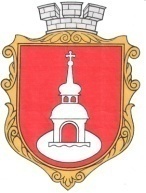 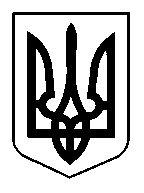 ПЕРЕЯСЛАВСЬКА  МІСЬКА РАДАVIIІ CКЛИКАННЯ           Р І Ш Е Н Н Явід «18» серпня 2022 року	                                                                              № 09-35-VІІІПро визначення меж повноважень комунальнихпідприємств, установ та організацій щодо списаннямайна, що є комунальною власністю Переяславської міської територіальної громади 	      З метою здійснення наданих законодавством повноважень щодо управління комунальним майном, чіткого контролю за списанням об’єктів комунальної власності Переяславської міської територіальної громади, які перебувають в оперативному управлінні чи господарському віданні комунальних підприємств, установ чи організацій, відповідно до Закону України  «Про бухгалтерський облік та фінансову звітність в Україні», наказу Мінфіну України від 23.01.2015р. №11 «Методичні рекомендації з бухгалтерського обліку основних засобів суб’єктів державного сектору», постанови Кабінету Міністрів України від 08.11.2007 року № 1314 «Про затвердження Порядку списання об’єктів державної власності» (із змінами), керуючись п.31 ст.26, п.5 ст.60 Закону України «Про місцеве самоврядування в Україні», міська радаВ И Р І Ш И Л А :Установити що:1.2. Списання майна комунальної власності Переяславської міської територіальної громади здійснюється юридичною особою – комунальним підприємством, установою чи організацією, на балансі якої воно перебуває, на підставі прийнятого Переяславською міською радою рішення про надання згоди на його списання, крім  випадків, передбачених підпунктом  1.3 пункту 1 цього рішення.1.3. Списання  повністю  амортизованих  основних фондів (засобів) (крім   нерухомого   майна),   інших   необоротних   матеріальних   активів, що перебувають в господарському віданні чи оперативному управлінні комунальних підприємств, установ та організацій, та  первісна  (переоцінена)  вартість  яких становить менш як 50 тис. гривень, здійснюється за рішенням керівника такого підприємства, установи чи організації.1.4. Списання об’єктів нерухомого майна, транспортних засобів, незалежно від їх вартості, а також об’єктів незавершеного будівництва  здійснюється за рішенням міської ради.1.5. Списанню підлягає майно, що не може бути в установленому порядку відчужене, безоплатно передане комунальним підприємствам, установам чи організаціям та щодо якого не можуть бути застосовані інші способи управління (або їх застосування може бути економічно недоцільне), у разі, коли таке майно:1.5.1  морально  застаріле  чи  фізично  зношене, непридатне для 
подальшого  використання  суб’єктом  господарювання та відновлення 
якого   є  економічно  недоцільним  (у  тому  числі  у  зв’язку  з 
будівництвом, реконструкцією та технічним переоснащенням);1.5.2  пошкоджене внаслідок аварії чи стихійного лиха (за умови, 
що відновлення його є економічно недоцільним);1.5.3. виявлене в результаті інвентаризації як нестача.1.6. Майно, виявлене в результаті інвентаризації як нестача, списується з подальшим його відображенням в бухгалтерському обліку в порядку, встановленому Міністерством фінансів України.2. З метою отримання згоди на списання майна комунальне підприємство, установа, організація подає виконавчому комітету міської ради разом із зверненням стосовно списання майна, такі документи:
    2.1. підписане     керівником    суб’єкта    господарювання 
техніко-економічне  обґрунтування  необхідності  списання майна, в 
якому  містяться  розрахунки та/або інша інформація про очікуваний 
фінансовий  результат  списання майна та про те, як воно вплине на 
фінансовий  план (для комунальних підприємств), напрями використання 
коштів, які передбачається одержати в результаті списання, а також 
інформація  про  вплив  списання  майна  на  цілісність  майнового 
комплексу  і  провадження  суб’єктом  господарювання виробничої та 
іншої діяльності;     2.2. відомості  про  майно,  що  пропонується списати за даними 
бухгалтерського обліку (крім об'єктів незавершеного  будівництва), 
згідно з додатком 1;      2.3. акт  інвентаризації  майна,  що  пропонується до списання, 
згідно з додатком 2;      2.4. акт  технічного  стану  майна,   затверджений   керівником 
суб'єкта  господарювання  (не  подається  у  разі  списання майна, 
виявленого в результаті інвентаризації як нестача);    2.5 відомості  про  наявність  обтяжень  чи  обмежень стосовно 
розпорядження   майном,   що   пропонується   списати   (разом   з 
відповідними підтвердними документами);     2.6  відомості  про  земельну  ділянку,  на  якій  розташоване 
нерухоме  майно,  із  зазначенням напрямів подальшого використання 
земельних  ділянок, які вивільняються, та у разі наявності - копії 
відповідних  підтвердних  документів,  зокрема  державного акта на 
право  постійного  користування  землею,  кадастрового  плану  або 
договору оренди землі;     2.7. відомості  про об'єкти незавершеного будівництва,  а саме: 
дата  початку  і  припинення  будівництва,  затверджена   загальна 
вартість,  вартість  робіт,  виконаних  станом  на дату припинення 
будівництва (ким і  коли  затверджено  завдання  на  проектування, 
загальна   кошторисна   вартість   проектно-вишукувальних   робіт, 
кошторисна вартість проектно-вишукувальних робіт,  виконаних до їх 
припинення, стадії виконання робіт);      2.8.  відомості  про  вчинення  дій,  спрямованих на визначення 
можливості  застосування інших способів управління щодо нерухомого 
майна, об’єктів незавершеного будівництва, зокрема вивчення попиту 
щодо  їх  відчуження, оренди, безоплатної передачі іншим суб’єктам 
господарювання;    2.9.  документи,  на підставі яких здійснюється будівництво або 
реконструкція  чи  технічне переоснащення діючих об’єктів (у разі, 
коли  майно списується у зв’язку з будівництвом, реконструкцією та 
технічним переоснащенням);     2.10.  висновок  спеціалізованої організації про технічний стан 
об’єкта  нерухомості,  що пропонується до списання, із визначенням 
витрат,  необхідних  для  відновлення такого об’єкта (подається за 
вимогою  суб’єкта управління або державного органу приватизації за 
місцезнаходженням суб’єкта господарювання).       3. Розбирання та демонтаж майна, що пропонується до списання, проводиться тільки після прийняття міською радою рішення про надання згоди на списання майна.       4. Розбирання, демонтаж та списання майна, а також відображення на рахунках бухгалтерського обліку фактів проведення відповідних господарських операцій забезпечується безпосередньо балансоутримувачем такого майна.        5. Суб’єкти господарювання, на балансі яких перебувало майно, подають до відділу комунального майна виконавчого комітету у місячний термін після закінчення процедури розбирання, демонтажу та оприбуткування звіт про списання майна згідно з додатком 3.       6. Визнати таким, що втратило чинність рішення Переяслав-Хмельницької міської ради від 31.03.2016 № 02-10-VІІ  «Про затвердження Порядку списання майна, що є комунальною власністю територіальної громади міста Переяслава-Хмельницького».       7. Контроль за виконанням цього рішення покласти на постійну комісію міської ради з питань земельних відносин, комунальної власності, будівництва та архітектури.        8.Відповідальність за виконання рішення покладається на заступника міського голови з питань діяльності виконавчих органів ради Огієвич О.М.Міський голова		 				                Вячеслав САУЛКО                                                    Додаток 1                                              до рішення міської ради                                              №_____________від «_____»_________2022 року                                                                                                                                                                                                    ЗАТВЕРДЖУЮ                                                                                                                                                                                                             Керівник суб’єкта господарювання                                                                        _____ __________________________                                                             (підпис)  (ініціали та прізвище)                                                               « _____» ______________20__ р.      		 								                                                                               М.П.ВІДОМІСТЬпро майно комунальної власності, що пропонується до списання станом на ___ ______ 20__ р.                             Усього:    Дані про дорогоцінні метали ______________________________________________________________________________________________________________________                                                                  (подаються у разі їх наявності за кожним об'єктом)   Головний бухгалтер     _____________                   ______________________                                                    (підпис)                           (ініціали та прізвище)                                                                                                                                                                                                 Додаток 2                        до рішення міської ради                        №_____________від «_____»_________2022 року                                                                                                                                                                                                    ЗАТВЕРДЖУЮ                                                                                                                                                                                                             Керівник суб’єкта господарювання                                                                        _____ __________________________                                                             (підпис)  (ініціали та прізвище)                                                               « _____» ______________20__ р.      		 								                                                                               М.П.АКТінвентаризації майна комунальної власності, що пропонуються до списання_____________________________________________________________________________(найменування суб'єкта господарювання та його місцезнаходження (цеху, дільниці тощо), де проводилась інвентаризація)       На підставі наказу (розпорядження) від «____»  ______________ 20__р._ N _________комісією у складі ______________________________________________________________                                                     (посада, прізвище та ініціали членів комісії)проведено інвентаризацію майна комунальної власності, що пропонуються до списання і відображаються  на субрахунку № ______  станом на «____» ___________ 20__ р.       Інвентаризацію розпочато «____» ___________ 20__ р.       Інвентаризацію закінчено  «____» ___________ 20__ р.       Під час проведення інвентаризації встановлено таке:    Усього: Усього за актом: ____________________________________________________________                                                                                         (цифрами і словами)  1) загальна кількість об'єктів (фактично) ___________________________________                                                                                                            (цифрами і словами)  2) на суму, гривень (фактично) _____________________________________________                                                                                                            (цифрами і словами) Голова комісії: _______________  _______  ____________________________________                                             (посада)               (підпис)                             (ініціали та прізвище) Члени комісії   _______________  ________  ____________________________________                            _______________  ________  ____________________________________                           _______________  ________  ____________________________________                                                                                                                                                                                                              Додаток 3                                     до рішення міської ради                                    №_____________від «_____»_________2022 року                                                                                                                                                                                                    ЗАТВЕРДЖУЮ                                                                                                                                                                                                             Керівник суб’єкта господарювання                                                                        _____ __________________________                                                             (підпис)  (ініціали та прізвище)                                                               « _____» ______________20__ р.      		 								                                                                               М.П._____________________________________________________________________________(найменування суб'єкта господарювання,  його місцезнаходження, ідентифікаційний код згідно з ЄДРПОУ)ЗВІТпро списання майна комунальної власності     Усього:Голова комісії:        ____________     ______________________                                                       (підпис)              (ініціали та прізвище)Члени комісії:         ____________     ______________________                                  ____________     ______________________                         № з/пНайменування об’єктуРік випуску ( дата введення в експлуа-тацію)Номер об’єктаНомер об’єктаНомер об’єктаІнформація про проведення модернізації, модифікації, добудови, реконструкціїВартість здійснених капітальних інвестицій,грн.Первісна (переоці-нена) вартість, грн.Сума нарахованого зносу, грн.Балансова (залишкова) вартість, грн.Ліквідаційна вартість, грн.№ з/пНайменування об’єктуРік випуску ( дата введення в експлуа-тацію)інвентарнийзаводськийпаспортнийІнформація про проведення модернізації, модифікації, добудови, реконструкціїВартість здійснених капітальних інвестицій,грн.Первісна (переоці-нена) вартість, грн.Сума нарахованого зносу, грн.Балансова (залишкова) вартість, грн.Ліквідаційна вартість, грн.№з/п п/пНайменування об’єктуРік випуску, дата введення в експлуатаціюНомер об’єктаНомер об’єктаНомер об’єктаНомер об’єктаНомер об’єктаІнформація про проведення модернізації, модифікації, добудови, реконструкціїСтаном на «__»_________20__р.Станом на «__»_________20__р.Станом на «__»_________20__р.Станом на «__»_________20__р.Станом на «__»_________20__р.Примітка№з/п п/пНайменування об’єктуРік випуску, дата введення в експлуатаціюІнвентарнийЗаводськийЗаводськийПаспортнийПаспортнийІнформація про проведення модернізації, модифікації, добудови, реконструкціїСтаном на «__»_________20__р.Станом на «__»_________20__р.Станом на «__»_________20__р.Станом на «__»_________20__р.Станом на «__»_________20__р.Примітка№з/п п/пНайменування об’єктуРік випуску, дата введення в експлуатаціюІнвентарнийЗаводськийЗаводськийПаспортнийПаспортнийфактично виявленофактично виявленофактично виявленоза даними бухоблікуза даними бухоблікуПримітка№з/п п/пНайменування об’єктуРік випуску, дата введення в експлуатаціюІнвентарнийЗаводськийЗаводськийПаспортнийПаспортнийкількістькількістьПервісна (переоцінена) вартість, грн.кількістьПервісна (переоцінена) вартість, грн.№ п/пНаймену-вання об’єктаРік випуску, дата введення в експлуа-таціюІнвентарний номерЗаводський номерВитрати на списання об’єкта(грн.)Оприбутковано в результаті списанняОприбутковано в результаті списанняОприбутковано в результаті списанняОприбутковано в результаті списанняОприбутковано в результаті списанняОприбутковано в результаті списанняОприбутковано в результаті списанняОприбутковано в результаті списанняОприбутковано в результаті списанняОтримано коштів в результаті реалізації матеріалів, сировини тощо(грн.)Напрями використання коштівДокументи, що підтверджують отримання коштів№ п/пНаймену-вання об’єктаРік випуску, дата введення в експлуа-таціюІнвентарний номерЗаводський номерВитрати на списання об’єкта(грн.)Придатних вузлів та агрегатівПридатних вузлів та агрегатівМатеріалівМатеріалівсировинисировиниОсновних засобівОсновних засобівЗагальна вартість(грн.)Отримано коштів в результаті реалізації матеріалів, сировини тощо(грн.)Напрями використання коштівДокументи, що підтверджують отримання коштів№ п/пНаймену-вання об’єктаРік випуску, дата введення в експлуа-таціюІнвентарний номерЗаводський номерВитрати на списання об’єкта(грн.)кіль-кістьвар-тістькіль-кістьвар-тістькіль-кістьвар-тістькіль-кітьвар-тістьЗагальна вартість(грн.)Отримано коштів в результаті реалізації матеріалів, сировини тощо(грн.)Напрями використання коштівДокументи, що підтверджують отримання коштів